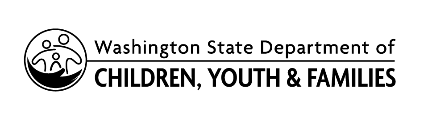 MULTIPLE LICENSES REQUEST FORM(Additional pages may be attached as needed)A.  Demographic InformationTo Be Completed by LicenseeA.  Demographic InformationTo Be Completed by LicenseeA.  Demographic InformationTo Be Completed by LicenseeA.  Demographic InformationTo Be Completed by LicenseeA.  Demographic InformationTo Be Completed by LicenseeLicensee Name:       Licensee Name:       Licensee Name:       Licensee Name:       Licensee Name:       AddressAddressCityZip CodeZip CodeTelephone:       Telephone:       Email:       Email:       Email:       Date Request was CompletedDate Request was Completed Effective Date Effective Date Effective DateProvider ID Number (If applicable):       Provider ID Number (If applicable):       Provider ID Number (If applicable):       Provider ID Number (If applicable):       Provider ID Number (If applicable):       B.  Description / Rationale for ExceptionThe information below is to be completed by the LicenseeB.  Description / Rationale for ExceptionThe information below is to be completed by the LicenseeB.  Description / Rationale for ExceptionThe information below is to be completed by the LicenseeB.  Description / Rationale for ExceptionThe information below is to be completed by the LicenseeB.  Description / Rationale for ExceptionThe information below is to be completed by the LicenseePlease indicate what other care giving license, certification or authorization you would like to do:  (Please be specific)  Foster Care     Respite Care     Adult Care     Other      License, certificate or authorization numberPlease indicate what other care giving license, certification or authorization you would like to do:  (Please be specific)  Foster Care     Respite Care     Adult Care     Other      License, certificate or authorization numberPlease indicate what other care giving license, certification or authorization you would like to do:  (Please be specific)  Foster Care     Respite Care     Adult Care     Other      License, certificate or authorization numberPlease indicate what other care giving license, certification or authorization you would like to do:  (Please be specific)  Foster Care     Respite Care     Adult Care     Other      License, certificate or authorization numberPlease indicate what other care giving license, certification or authorization you would like to do:  (Please be specific)  Foster Care     Respite Care     Adult Care     Other      License, certificate or authorization numberLicense, certificate or authorization contact information:License, certificate or authorization contact information:License, certificate or authorization contact information:License, certificate or authorization contact information:License, certificate or authorization contact information:Agency:      Contact Name:       Contact Name:       Contact Name:       Contact Name:       Contact Telephone Number:      Contact Email:      Contact Email:      Contact Email:      Contact Email:      What are the days of the week and hours you would engage in this other type of care giving?What are the days of the week and hours you would engage in this other type of care giving?What are the days of the week and hours you would engage in this other type of care giving?What are the days of the week and hours you would engage in this other type of care giving?What are the days of the week and hours you would engage in this other type of care giving?If this request is approved, how will the Licensee meet the health, safety and early learning needs if you were to provide multiple types of care giving?  (For example, increased staffing).If this request is approved, how will the Licensee meet the health, safety and early learning needs if you were to provide multiple types of care giving?  (For example, increased staffing).If this request is approved, how will the Licensee meet the health, safety and early learning needs if you were to provide multiple types of care giving?  (For example, increased staffing).If this request is approved, how will the Licensee meet the health, safety and early learning needs if you were to provide multiple types of care giving?  (For example, increased staffing).If this request is approved, how will the Licensee meet the health, safety and early learning needs if you were to provide multiple types of care giving?  (For example, increased staffing).What impact would this request have on children and/or families?What impact would this request have on children and/or families?What impact would this request have on children and/or families?What impact would this request have on children and/or families?What impact would this request have on children and/or families?C.  Licensor Comments and ApprovalTo be completed by the Licensor / Completing the Multiple License Request FormC.  Licensor Comments and ApprovalTo be completed by the Licensor / Completing the Multiple License Request FormC.  Licensor Comments and ApprovalTo be completed by the Licensor / Completing the Multiple License Request FormC.  Licensor Comments and ApprovalTo be completed by the Licensor / Completing the Multiple License Request FormC.  Licensor Comments and ApprovalTo be completed by the Licensor / Completing the Multiple License Request FormContact made with other authorizing agency?Contact made with other authorizing agency?Contact made with other authorizing agency?Contact made with other authorizing agency?  Yes      NoComments:Comments:Comments:Comments:Comments:For licensed facilities:  Has the licensee consistently met child care licensing WAC requirements?For licensed facilities:  Has the licensee consistently met child care licensing WAC requirements?For licensed facilities:  Has the licensee consistently met child care licensing WAC requirements?For licensed facilities:  Has the licensee consistently met child care licensing WAC requirements?  Yes      NoFor licensed facilities:  Is there a history of valid complaints?For licensed facilities:  Is there a history of valid complaints?For licensed facilities:  Is there a history of valid complaints?For licensed facilities:  Is there a history of valid complaints?  Yes      NoYes – Please Describe (use additional sheets if necessary)Yes – Please Describe (use additional sheets if necessary)Yes – Please Describe (use additional sheets if necessary)Yes – Please Describe (use additional sheets if necessary)Yes – Please Describe (use additional sheets if necessary)Safety Assessment (for ALL requested exceptions):  Based on the response to the questions in this form, if this request is approved do you believe it would jeopardize the safety or welfare of the child(ren) in care, or detract from the quality of services the licensee or contractor currently delivers?Safety Assessment (for ALL requested exceptions):  Based on the response to the questions in this form, if this request is approved do you believe it would jeopardize the safety or welfare of the child(ren) in care, or detract from the quality of services the licensee or contractor currently delivers?Safety Assessment (for ALL requested exceptions):  Based on the response to the questions in this form, if this request is approved do you believe it would jeopardize the safety or welfare of the child(ren) in care, or detract from the quality of services the licensee or contractor currently delivers?Safety Assessment (for ALL requested exceptions):  Based on the response to the questions in this form, if this request is approved do you believe it would jeopardize the safety or welfare of the child(ren) in care, or detract from the quality of services the licensee or contractor currently delivers?  Yes      NoExplain why or why not.  Base your recommendation and determination on objective evidence and apply your professional expertise to the question.  If the answer is yes, the request must be denied on that basis.Explain why or why not.  Base your recommendation and determination on objective evidence and apply your professional expertise to the question.  If the answer is yes, the request must be denied on that basis.Explain why or why not.  Base your recommendation and determination on objective evidence and apply your professional expertise to the question.  If the answer is yes, the request must be denied on that basis.Explain why or why not.  Base your recommendation and determination on objective evidence and apply your professional expertise to the question.  If the answer is yes, the request must be denied on that basis.Explain why or why not.  Base your recommendation and determination on objective evidence and apply your professional expertise to the question.  If the answer is yes, the request must be denied on that basis.  Recommended for approval   Denied  Recommended for approval   Denied  Recommended for approval   Denied  Recommended for approval   Denied  Recommended for approval   DeniedDCYF Staff Signature                                                                          DateDCYF Staff Signature                                                                          DateDCYF Staff Signature                                                                          DateDCYF Staff Signature                                                                          DateDCYF Staff Signature                                                                          DateD.  Review and Approval/DenialD.  Review and Approval/DenialD.  Review and Approval/DenialD.  Review and Approval/DenialD.  Review and Approval/DenialSupervisor’s Comments and Approval or DenialSupervisor’s Comments and Approval or DenialSupervisor’s Comments and Approval or DenialSupervisor’s Comments and Approval or DenialSupervisor’s Comments and Approval or DenialCommentsCommentsCommentsCommentsComments  Approved  Denied  Approved  Denied  Approved  Denied  Approved  Denied  Approved  DeniedSupervisor’s Signature                                                                                                DateSupervisor’s Signature                                                                                                DateSupervisor’s Signature                                                                                                DateSupervisor’s Signature                                                                                                DateSupervisor’s Signature                                                                                                DateRegional Administrator / Assistant Director (or Designee) Comments and Approval or DenialRegional Administrator / Assistant Director (or Designee) Comments and Approval or DenialRegional Administrator / Assistant Director (or Designee) Comments and Approval or DenialRegional Administrator / Assistant Director (or Designee) Comments and Approval or DenialRegional Administrator / Assistant Director (or Designee) Comments and Approval or DenialCommentsCommentsCommentsCommentsComments  Approved  Denied  Approved  Denied  Approved  Denied  Approved  Denied  Approved  DeniedArea Administrator / Assistant Director (or designee) Signature                  DateArea Administrator / Assistant Director (or designee) Signature                  DateArea Administrator / Assistant Director (or designee) Signature                  DateArea Administrator / Assistant Director (or designee) Signature                  DateArea Administrator / Assistant Director (or designee) Signature                  DateDCYF Director (or Designee) Comments and Approval or Denial (If Applicable)DCYF Director (or Designee) Comments and Approval or Denial (If Applicable)DCYF Director (or Designee) Comments and Approval or Denial (If Applicable)DCYF Director (or Designee) Comments and Approval or Denial (If Applicable)DCYF Director (or Designee) Comments and Approval or Denial (If Applicable)CommentsCommentsCommentsCommentsComments  Approved  Denied  Approved  Denied  Approved  Denied  Approved  Denied  Approved  DeniedDirector (or designee) Signature                                                                                DateDirector (or designee) Signature                                                                                DateDirector (or designee) Signature                                                                                DateDirector (or designee) Signature                                                                                DateDirector (or designee) Signature                                                                                Date